MS/MOBILISER LE LANGAGE DANS TOUTES SES DIMENSIONS : L’ECRITSavoir trier des mots avec un référentDécoupe les étiquettes et colle-les dans la colonne qui convient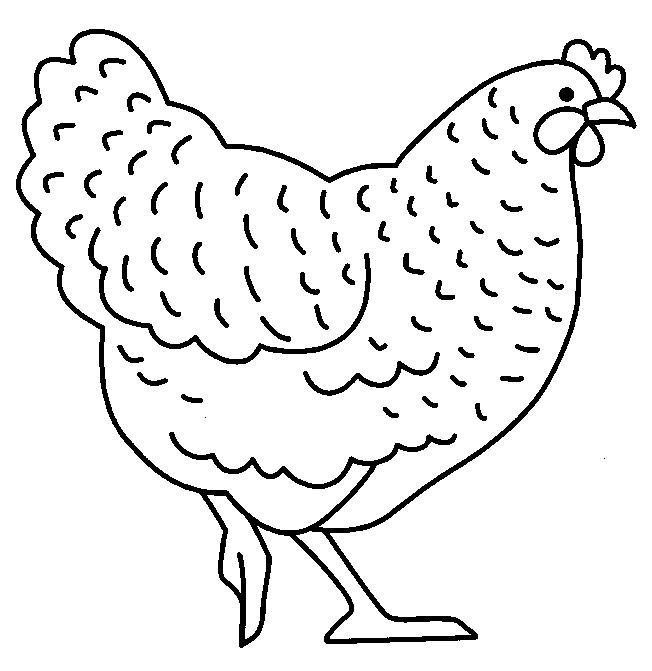 poulepoulepoulepouletpoulepouliepouleboulepoulepoucepoulepoulpepoulepluiepoulepoutrepoulepouxpoulepoulspoulepoulemoule